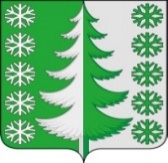 Ханты-Мансийский автономный округ - ЮграХанты-Мансийский муниципальный районмуниципальное образованиесельское поселение ВыкатнойАДМИНИСТРАЦИЯ СЕЛЬСКОГО ПОСЕЛЕНИЯПОСТАНОВЛЕНИЕот 12.08.2022                                                                                                   № 62 п. ВыкатнойОб утверждении порядка проведения осмотра жилого дома в целях предоставления земельного участка, находящегося в государственной или муниципальной собственностиВ соответствии с пунктом 9 статьи 3_8 Федерального закона от 25.10.2001 № 137-ФЗ «О введении в действие Земельного кодекса Российской Федерации», руководствуясь Федеральным законом от 06.10.2003 № 131-ФЗ «Об общих принципах организации местного самоуправления в Российской Федерации», Уставом сельского поселения Выкатной:1. Утвердить порядок проведения осмотра жилого дома в целях предоставления земельного участка, находящегося в государственной или муниципальной собственности, согласно приложению № 1 к настоящему постановлению;2. Утвердить форму акта осмотра жилого дома в целях предоставления земельного участка, находящегося в государственной или муниципальной собственности, согласно приложению № 2 к настоящему постановлению.3. Настоящее постановление вступает в силу с 1 сентября 2022 года.4. Контроль за исполнением постановления оставляю за собой.Глава сельскогопоселения Выкатной                                                                        Н.Г. ЩепёткинПриложение № 1к постановлению администрациисельского поселения Выкатнойот 12.08.2022 № 62Порядок проведения осмотра жилого домав целях предоставления земельного участка, находящегося вгосударственной или муниципальной собственности1. Настоящий Порядок устанавливает правила подготовки и осуществления осмотра жилого дома органами исполнительной власти или органами местного самоуправления, предусмотренными статьей 39.2 Земельного кодекса Российской Федерации (далее – уполномоченный орган), при предоставлении земельного участка, находящегося в государственной или муниципальной собственности, гражданину, а также оформления результатов такого осмотра в виде акта осмотра жилого дома (далее – Акт осмотра).2. В срок не более чем тридцать дней со дня поступления заявления о предварительном согласовании предоставления земельного участка, находящегося в государственной или муниципальной собственности, или о предоставлении такого земельного участка (далее – заявление) уполномоченный орган проводит осмотр жилого дома.3. Целью проведения осмотра жилого дома является подтверждение наличия такого жилого дома на испрашиваемом земельном участке на момент рассмотрения заявления.4. При подготовке к проведению осмотра жилого дома уполномоченный орган:распорядительным актом создает комиссию в составе не менее трех представителей уполномоченного органа (далее – комиссия) и определяет таким актом председателя комиссии;письменно направляет уведомление гражданину, подавшему заявление, по указанному в заявлении почтовому адресу и (или) адресу электронной почты о проведении осмотра жилого дома (далее – уведомление) не позднее чем за пять рабочих дней до даты проведения такого осмотра.5. В отношении жилых домов в указанную в уведомлении дату комиссия проводит визуальный осмотр либо осмотр с использованием технических средств для дистанционного зондирования Земли (с указанием наименования и модели использованного технического средства).6. В ходе проведения осмотра жилого дома членами комиссии осуществляется фотофиксация объекта недвижимости с указанием места и даты съемки. Материалы фотофиксации прилагаются к Акту осмотра.7. В результате осмотра жилого дома не позднее одного рабочего дня с даты проведения такого осмотра одним из членов комиссии оформляется Акт осмотра, подписанный членами комиссии. В Акте осмотра комиссией указываются:- дата и время проведения осмотра жилого дома;- кадастровый номер жилого дома и (или) иной государственный учетный номер (при наличии), адрес (при наличии) или местоположение (при отсутствии адреса) жилого дома;- кадастровый номер (при наличии) либо адрес или местоположение земельного участка, на котором расположен ранее учтенный объект недвижимости;- наименование уполномоченного органа;- последовательно, начиная с председателя комиссии, состав комиссии, производившей осмотр (фамилия, имя, отчество (при наличии), должность каждого члена комиссии);- сведения о применении при проведении осмотра технических средств для дистанционного зондирования Земли (с указанием наименования и модели использованного технического средства);- сведения о существовании объекта недвижимости на момент его осмотра посредством указания слов соответственно «существует» или «прекратил существование».8. Акт осмотра составляется в форме документа на бумажном или электронном носителях.Приложение № 2к постановлению администрациисельского поселения Выкатнойот 12.08.2022 № 62АКТ
осмотра жилого дома в целях предоставления земельного участка, находящегося в государственной или муниципальной собственности 
«___» ____________ 20__г.                                                                                    № _________
Настоящий акт составлен в результате проведенного ____________________________________________________________________________________________________________указывается дата и время осмотра (число и месяц, год, минуты, часы) осмотра жилого дома,кадастровый (или иной государственный учетный) номер_____________________________________________________________________________указывается при наличии кадастровый номер или иной государственный учетный номер жилого домарасположенного ___________________________________________________________________________________________________________________________________________указывается адрес жилого дома (при наличии) либо местоположение (при отсутствии адреса)на земельном участке с кадастровым номером _____________________________________                                                                                                                                    (при наличии)расположенном _______________________________________________________________указывается адрес или местоположение земельного участкакомиссией ____________________________________________________________________указывается наименование федерального органа исполнительной власти,органа исполнительной власти субъекта Российской Федерации,органа местного самоуправления, уполномоченного на распоряжение земельным участком,на котором расположен жилой домв составе _______________________________________________________________________________________________________________________________________________________________________________________________________________________________приводится состав комиссии (фамилия, имя, отчество (при наличии), должность каждого члена комиссии)При осмотре осуществлена фотофиксация жилого дома. Материалы фотофиксации прилагаются.Осмотр проведен ______________________________________________________________указать нужное: "в форме визуального осмотра", "с применением технических средств для дистанционного зондирования Земли" (с указанием наименования и модели использованного технического средства)В результате осмотра установлено, что жилой дом __________________________________                                                                                      (указать нужное: существует, прекратил существование)Председатель комиссии: ___________________             _____________________________                                                                       подпись                                                 расшифровка подписиПодписи членов комиссии: ___________________             _____________________________                                                                       подпись                                                 расшифровка подписи                                               ___________________             _____________________________                                                                       подпись                                                 расшифровка подписи                                               ___________________             _____________________________                                                                       подпись                                                 расшифровка подписи